					О создании учебно-консультационного  пунктапо гражданской обороне и предупреждению чрезвычайных ситуаций на территории сельского поселения Серафимовский сельсовет         В соответствии с Федеральными законами  от 12 февраля 1998 года № 28-ФЗ «О гражданской обороне», №68-ФЗ «О защите населения и территорий от чрезвычайных ситуаций природного и техногенного характера», № 131-ФЗ от 06 октября 2003 года «Об общих принципах организаций местного самоуправления в Российской Федерации, постановлений Правительства Российской Федерации от 02 ноября 2000года №841 « Об утверждении Положения  об организации обучения населения в области гражданской обороны», от 04 сентября 2003года № 547 « О подготовке  населения в области защиты от чрезвычайных ситуаций природного и техногенного характера», постановления Правительства Республики Башкортостан от 17 мая 2013 года № 197 « Об организации подготовки населения РБ в области защиты от чрезвычайных ситуаций природного и техногенного характера», в целях подготовки и обучения населения сельского поселения Серафимовский сельсовет в области чрезвычайных ситуаций природного и техногенного характера, пожарной безопасности и гражданской оборонеПОСТАНОВЛЯЮ:1.Утвердить положение об учебно-консультационном пункте по гражданской обороне и чрезвычайным ситуациям для обучения неработающего населения на территории сельского поселения Серафимовский сельсовет муниципального района Туймазинский район РБ (приложение №1).2.Утвердить план мероприятий  по гражданской обороне и  чрезвычайным ситуациям  по обучению неработающего населения  на территории  сельского поселения Серафимовский сельсовет ( приложение № 2).3.Назначить ответственным инструктором  по УКП по ГОЧС зам. главы администрации сельского поселения Серафимовский сельсовет Шарифуллина К.Х.4.Оборудовать УКП по ГОЧС техническими средствами , стендами, учебными наглядными пособиями, средствами индивидуальной защиты, учебно-методической литературой.5.Методическое руководство по организации деятельности УКП по ГОЧС сельского поселения  Серафимовский сельсовет на специалиста 1 категории Гильфанову Н.И.6.Контроль за исполнением настоящего постановления  оставляю за собой.Глава сельского поселенияСерафимовский сельсоветМуниципального районаТуймазинский район РБ				А.Н.НелюбинПриложение № 1Утвержденопостановлением администрации                                                                     сельского поселения                                                                               Серафимовский сельсовет                                   отПОЛОЖЕНИЕОб учебно-консультационном пункте по гражданской оборонеИ чрезвычайным ситуациям для обучения неработающего населения на территории сельского поселения Серафимовский сельсоветУчебно-консультационный пункт по  гражданской обороне и защите населения (далее - УКП по ГОЧС) сельского поселения Серафимовский сельсовет создается в соответствии с требованиями постановления Правительства Российской Федерации от 4 сентября 2003 г. № 547 «О подготовке населения в области защиты от чрезвычайных ситуаций природного и техногенного характера», постановления Правительства Российской Федерации от 2 ноября 2000 г. № 841 «Об утверждении положения об организации обучения населения в области гражданской обороны» и в целях подготовки населения, не занятого в сфере производства и обслуживания (далее – неработающего населения) в области гражданской обороны и защиты от чрезвычайных ситуаций природного и техногенного характера.УКП по ГОЧС сельского поселения Серафимовский сельсовет предназначен для обучения неработающего населения правилам поведения и основным способам защиты в чрезвычайных ситуациях, приемам оказания первой помощи и правилам пользования коллективными и индивидуальными средствами защиты.Главная цель создания УКП по ГОЧС – обеспечение необходимых условий для подготовки неработающего населения поселения по вопросам гражданской обороны и защиты от чрезвычайных ситуаций по месту жительства.1,Основными задачами подготовки неработающего населения поселения являются:выработка у людей практических навыков по действиям в условиях чрезвычайных ситуаций;повышение уровня морально-психологического состояния населения в условиях угрозы или возникновения чрезвычайных ситуаций, а также при ликвидации их последствий;в максимальной степени привлечь к учебе население, добиться, чтобы каждый гражданин мог грамотно и уверенно действовать в любых чрезвычайных ситуациях как мирного, так и военного времени.Обучившиеся должны знать:Основные принципы, средства и способы защиты от чрезвычайных ситуаций мирного и военного времени, а также свои обязанности и правила поведения при их возникновения;Порядок действия по сигналу «Внимание всем!» и другим речевым сообщениям органов управления ГОЧС на местах;Правила проведения эвакуационных мероприятий в аварийных и чрезвычайных ситуациях;Основные требования  пожарной безопасности в быту;Средства индивидуальной защиты и порядок их использования;Медицинские средства индивидуальной защиты;Порядок оказания само- и взаимопомощи;Правила безопасности поведения на водных объектах;Правила поведения при возникновении или угрозе террористического акта;Особенности защиты детей и обязанности взрослого населения по ее организации.Обучившиеся должны знать:Пользоваться индивидуальными и коллективными средствами защиты и изготавливать простейшие средства защиты органов дыхания и кожи;Действовать по сигналу «Внимание всем!» и другим речевым сообщениям органов управления ГОЧС в условиях стихийных бедствий, аварий и катастроф;Оказать само-и взаимопомощь при травмах, ожогах, отравлениях, поражении электрическим током и тепловом ударе;Защищать детей и обеспечивать безопасность при выполнении мероприятий РСЧС.Рекомендовать следующий перечень наглядных пособий для выставки в витринах УКП по ГОЧС:1.Средства индивидуально защиты органов дыхания( противогазы для взрослых и детей, респираторы);2.Средства медицинской защиты и профилактики (аптечка индивидуальная АИ-2, индивидуальный противохимический пакет ИПП-8, противопыльные тканевые 3.Средства пожаротушения(разные огнетушители и т.д.);4.Учебные пособия, программы обучения, методические рекомендации по обучению, брошюры по тематике ГОЧС, памятки для населения по действиям в чрезвычайных ситуациях.Управляющий деламиСельского поселения Серафимовский сельсовет				А.В.ФарраховаБАШКОРТОСТАН РЕСПУБЛИКАЋЫТуймазы районымуниципаль районыныңСерафимовка ауыл советыауыл биләмәhе хакимиәте452780, Туймазы районы, Серафимовка ауылы,Девон урамы,2.Тел.(34782) 2-64-47, 2-62-74; факс 9-15-68ИНН 0269005365ОГРН 1020202217034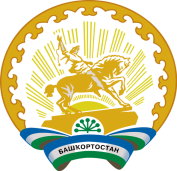 Администрация сельского поселения Серафимовский сельсоветмуниципального района Туймазинский районРЕСПУБЛИКИ БАШКОРТОСТАН452780, Туймазинский район, с.Серафимовский,ул.Девонская,2Тел.(34782) 2-64-47, 2-62-74; факс 9-15-68ИНН 0269005365ОГРН 1020202217034      КАРАР         ПОСТАНОВЛЕНИЕ                  «03» март  2017 й.         №36   	«03 »   марта 2017г            